２０２１年４月２７日国際ロータリー第２７９０地区会員各位2020-21ガバナー 　  漆原摂子  地区大会統括委員長　牧野利美地区大会実行委員長　磯野典正国際ロータリー 第2790地区 2020-21年度　地区大会YouTube配信のご案内拝啓　陽春の候、会員の皆様におかれましては、ますますご清祥のこととお慶び申し上げます。さて、依然としてコロナ禍が続き、厳しい状況の中、今年度2020-21年度地区大会は会場での人数を最小限にして無観客で開催し、大会会場の状況をオンラインでYouTube生配信することになりました。下記YouTubeのURLにて、全ての会員の皆さまがご視聴できますので、何卒ご覧下さいますようご案内申し上げます。https://youtu.be/O3pcloxrwRQ※2021年5月9日１２時３０分より配信されます。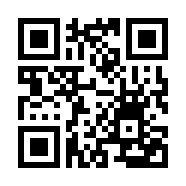 